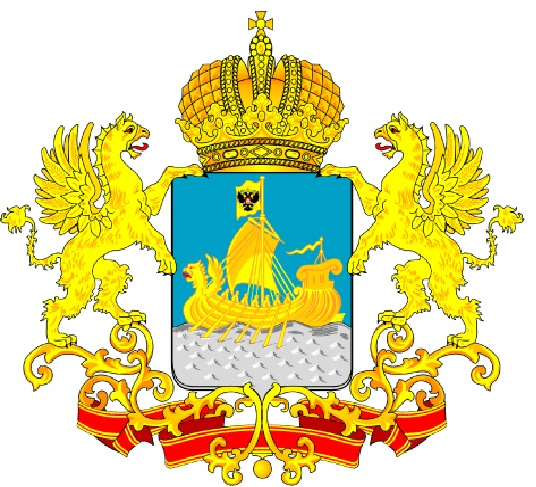 ДЕПАРТАМЕНТ ГОСУДАРСТВЕННОГОРЕГУЛИРОВАНИЯ ЦЕН И ТАРИФОВКОСТРОМСКОЙ ОБЛАСТИП О С Т А Н О В Л Е Н И Еот «11» декабря 2013 года	                                                    	 №13/509Об утверждении производственной программы ИП Горохов С.Ж. в сфере водоотведения в Костромском районе на 2014 год, установлении тарифов на водоотведение для ИП Горохов С.Ж. потребителям Костромского района на 2014 год и о признании утратившим силу постановления департамента государственного регулирования цен и тарифов от 07.07. 2013 № 13/113В соответствии с Федеральным законом от 7 декабря 2011 года         № 416-ФЗ «О водоснабжении и водоотведении», постановлением Правительства Российской Федерации от 13 мая 2013 года № 406 «О государственном регулировании тарифов в сфере водоснабжения и водоотведения», и руководствуясь постановлением администрации Костромской области от 31 июля 2012 года № 313-а «О департаменте государственного регулирования цен и тарифов Костромской области»,департамент государственного регулирования цен и тарифов Костромской области ПОСТАНОВЛЯЕТ:1. Утвердить производственную программу ИП Горохов С.Ж. в сфере водоотведения в Костромском районе на 2014 год  (приложение № 1); 2. Установить тарифы на водоотведение для ИП Горохов С.Ж. потребителям Костромского района на 2014 год (приложение № 2).3. Признать утратившим силу постановление департамента государственного регулирования цен и тарифов Костромской области от 7 июня 2013 года № 13/113 «Об установлении тарифов на водоотведение для ИП Горохов Сергей Жоржевич потребителям Костромского района».4. Настоящее постановление подлежит официальному опубликованию и вступает в силу с 1 января 2014 года.Директор  департамента				                   И. Ю. Солдатова2Приложение № 1 к постановлению департамента государственного регулирования цен и тарифов Костромской области от «11» декабря 2013 г. №13/509ПРОИЗВОДСТВЕННАЯ ПРОГРАММАИП Горохов С.Ж. в сфере водоотведения в Костромском районе на 2014 годРаздел 1. Обоснование обеспечения прогнозируемого объема и качества услуг в сфере водоотведенияРаздел 2. План мероприятий по повышению эффективности деятельности3Приложение № 2 к постановлению департамента государственного регулирования цен и тарифов Костромской области от «11»декабря 2013 г. №13/509Тарифы на водоотведение для ИП Горохов С.Ж. потребителям Костромского района на 2014 годТарифы на водоотведение для ИП Горохов С.Ж. налогом на добавленную стоимость не облагаются в соответствии с главой 26.2 части второй Налогового кодекса Российской Федерации. №
п/пПоказатели производственной деятельностиЕд. измеренияВеличина показателя
на период регулирования1.Объем отведенных стоковтыс. куб. м153,672.Объем отведенных стоков, пропущенный через очистные сооружениятыс. куб. м153,673.Объем реализации товаров и услуг, в том числепо потребителям:тыс. куб. м153,673.1.- населениютыс. куб. м85,533.2.- бюджетным потребителямтыс. куб. м64,823.3.- прочим потребителямтыс. куб. м3,32№
п/пНаименование мероприятияСрок реализации мероприятия, летФинансовые потребности на реализацию мероприятия, тыс. руб.Ожидаемый эффекттыс. руб.%№
п/пНаименование мероприятияСрок реализации мероприятия, летнаименование показателяОжидаемый эффекттыс. руб.%1Ремонт сетей канализации11917,58Категория потребителейЕд.изм.с 01.01.2014 г.             по 30.06.2014 г.с 01.07.2014 г.             по 31.12.2014 г.ВодоотведениеНаселение руб./м333,0034,68Бюджетные и прочие потребители руб./м333,0034,68